OBAVIJEST ZA POTROŠAČEOpoziv proizvoda dmBio bademi začinjeni japanskim tamari umakom od soje, 50 gDržavni inspektorat Republike Hrvatske obavještava potrošače o opozivu proizvoda dmBio bademi začinjeni japanskim tamari umakom od soje, 50g, broj šarže 0722121202, najbolje upotrijebiti do 15.12.2023. i broj šarže 0722112901, najbolje upotrijebiti do 01.12.2023. zbog povećane količine cijanovodične kiseline.Proizvod nije u skladu s Uredbom 178/2002 o utvrđivanju općih načela i uvjeta zakona o hrani, osnivanju Europske agencije za sigurnost hrane te utvrđivanju postupaka u područjima sigurnosti hrane.Detalji o opozivu dostupni su na web stranici subjekta u poslovanju s hranom https://www.dm.hr/opoziv-i-povlacenje-proizvoda-dmbio-bademi-tamari-1796626 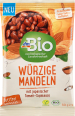 Podaci o proizvodu:Proizvođač: Landgarten GmbH & Co. KG, Bruck/Leitha, AustrijaProizvedeno za: Dirk Rossmann Gmb, Burgwedel, NjemačkaStavlja na tržište: dm-drogerie markt d.o.o., ZagrebObavijest se odnosi isključivo na proizvod sa gore navedenim podacima.